Запрошуємо молодь до участі в тренінгах з підприємництва 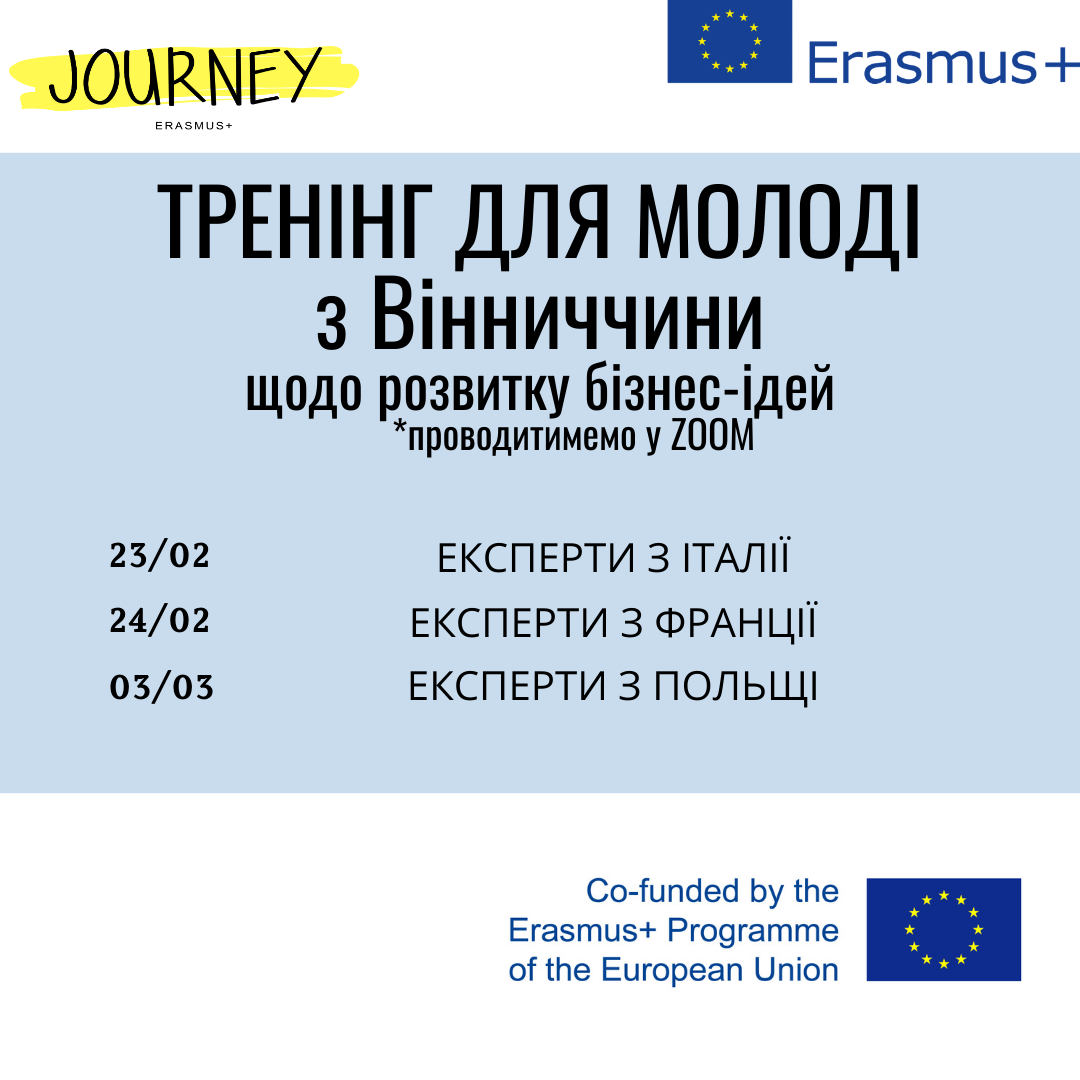 Стартував відбір для участі в он-лайн тренінгах щодо розбудови підприємницького потенціалу та розвитку бізнес-ідей від експертів з Італії, Польщі та Франції для молоді з малих міст та сільської місцевості Вінницької області.Тренінги організовуються в рамках проєкту “Joint Organization to Unite Rural Networks of Entrepreneurial Youth – JOURNEY” (“Спільні зусилля з об’єднання мереж підприємницької молоді із сільської місцевості”), координатором якого є Вінницька обласна Асоціація органів місцевого самоврядування.Для участі у відборі учасників необхідно зареєструватися за посиланням:https://forms.gle/MCXHpHzmtdgMBMDZ7Відбір проводиться в рамках проєкту JOURNEY/Erasmus+, що співфінансується програмою ЕРАЗМУС+ Європейського Союзу.*Тренінги  проводитимуться англійською мовою, але україномовні ментори теж будуть присутні для підтримки роботи в групах.**Наступні серії тренінгів будуть проводитись менторами та локальними експертами локальними українською мовою (за сприятливої епідеміологічної ситуації – офлайн у м. Вінниці).P.S. Невдовзі також стартує онлайн-курс на платформі https://journeyeplus.eu/ від іноземних експертів, але з українським перекладом.Для більш детальної інформації – слідкуйте за оновленнями на сторінці проєкту у Facebookhttps://www.facebook.com/JOURNEYerasmusplus